COMMITTEE ON THE USE OF HUMAN SUBJECTS IN RESEARCHOHRP IRB00005900       Eastern Connecticut State U IRB #1       Federalwide Assurance FWA00011898IRB-6 Change of Protocol FormRead these important notes before completing this form: There may be periodic updates to this form, so please be sure to use the current version.Only complete forms will be reviewed.  Do not alter this form/convert it to another format (PDF, etc.). Altered forms will not be reviewed. Tap in the boxes to check/uncheck your selections. Use the “Click or tap here to enter text” to enter all information. The boxes will adjust to accommodate however much space you need. Do not bold the text you enter in the text boxes.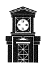 EASTERN CONNECTICUT STATE UNIVERSITYOffice of the Vice President for Academic AffairsGelsi-Young Hall, Willimantic, CT 06226 Ph: 860-465-5245CUHSR use only:
Protocol # Section 1: General InformationName of Principal Investigator: Department: Email: Phone: Study title: IRB Protocol Number: Protocol Expiration Date: Section 2: Proposed Changes 1. Describe any proposed changes in research personnel. CITI certificates must be submitted for all new personnel.  N/A  
Are CITI certificates attached in the email submission?   Yes     No     N/A  2. Describe any proposed changes to funding.  N/A   Only complete the italicized information below for external (non-ECSU/CSU) funding (federal, state, private, etc.).NOTE: If the PI on the grant/contract is not the PI on the CUHSR protocol, submit an e-mail with this form in which the PI who is receiving the grant acknowledges use of this protocol under the grant.Funding Source: PI of Grant/Contract: Grant/Contract Title: FRS Account Number: OSP Proposal Number: Grant/Contract Status:  Pending   Approved  You must submit one complete copy of each grant application or contract.Are grant applications/contracts attached in the email submission?   Yes     No
3. Describe any other proposed changes to the protocol (procedure, materials, recruitment, consent process, etc.) indicating why the changes are being requested. Any revised documents as a result of the changes must be submitted (consent form, surveys, etc.).  N/A  Are all revised documents attached in the email submission?   Yes     No     N/A  